Kørselsanvisning til Billen i Farum fra København.På GPS, sæt denne adresse ind: Stavnsholtvej 3, 3520, FarumUden GPS:Kør ud ad Hillerødmotorvejen 16, retning Hillerød.Tag afkørsel 8 VærløseVed nedkørsel, kør til højre, retning Hareskov200 meter senere, ved Kollekolle, kør til venstre mod FarumKør gennem skoven og ind i Farum. Drej til højre i lyskryds lige efter Q8-tanken:Man kan nu se Billen (den gamle musikskole) på venstre hånd. De fire trekantede tage med musiksymboler: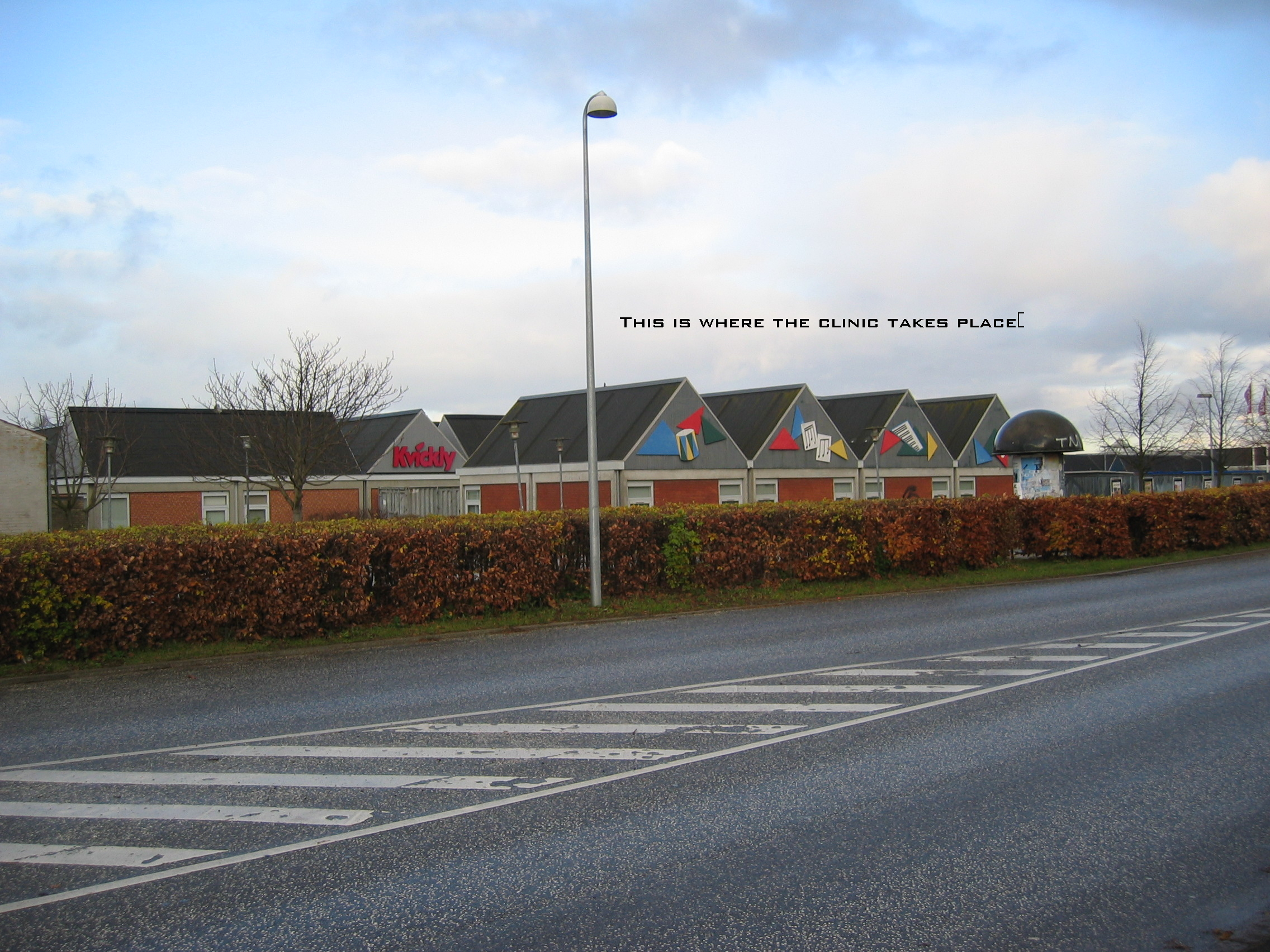 Undervisningen foregår i kælderen. Der er adgang i gården bagved, nedad trappen.Parkering kan foretages længere henne foran Kulturcentret.Se håndtegning nedenfor.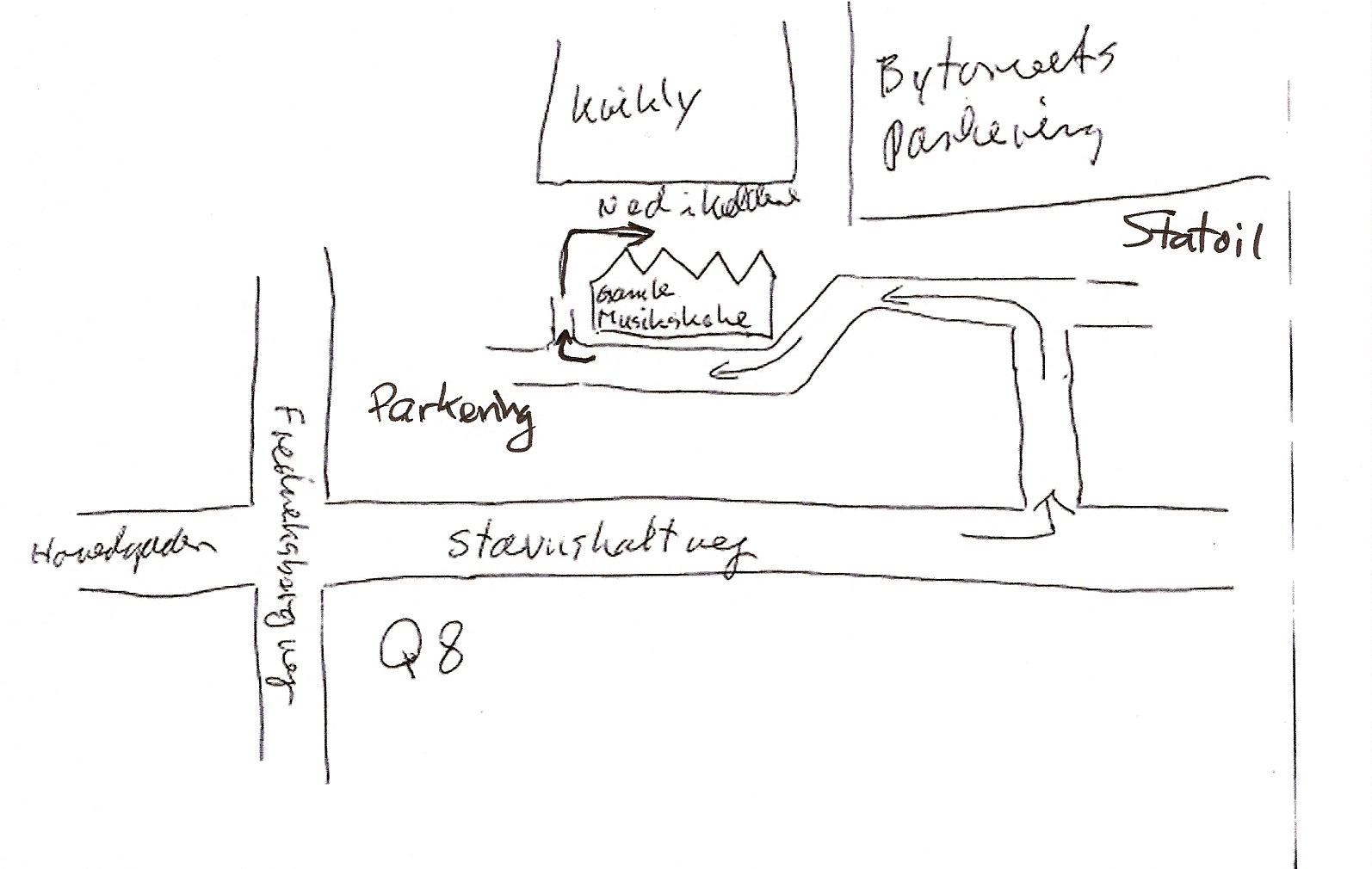 Er der problemer, så ring til Otto på 2085 1231.